Supplementary materialtoCooperation of enzymes involved in carbohydrate digestion of Colorado potato beetle (Leptinotarsa decemlineata, Say)Eszter Szilágyia, Csaba Hámorib, Piroska Bíró-Molnára, Lili Kandrab, Judit Remenyika, Gyöngyi Gyémántb*ªInstitute of Food Technology, Faculty of Agricultural and Food Sciences and Environmental Management, University of Debrecen, H-4032 Debrecen, Hungary bDepartment of Inorganic and Analytical Chemistry, Faculty of Sciences and Technology, University of Debrecen, H-4032 Debrecen, HungaryFigure S1. Thermal stability of Leptinotarsa decemlineata α-amylase on GalG2-CNP substrate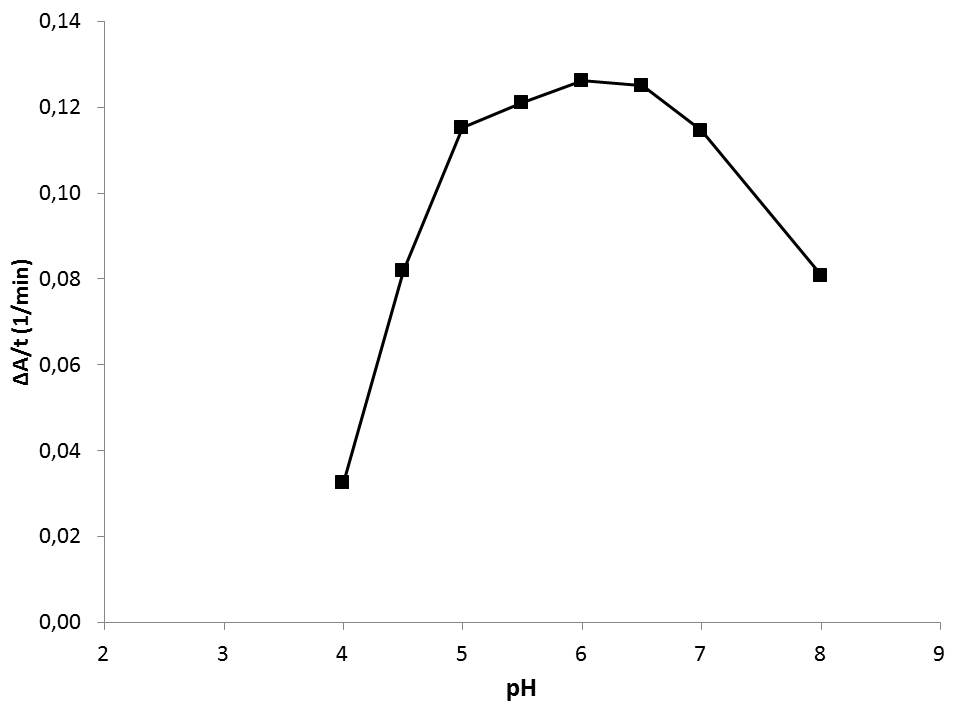 Figure S2. The pH dependence of α-amylase activity from L. decemlineata larvae measured on GalG2CNP substrate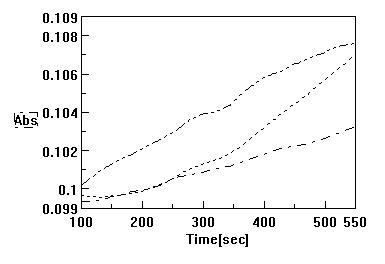 Figure S3. Kinetic curves of enzyme reactions on PNP-α-G:            , PNP-β-G:           and             GalG2CNP:               substrates using L. decemlineata gut extract as enzyme source. 